Pielikums Nr.1Madonas novada pašvaldības domes28.04.2022. lēmumam Nr.240(Protokols Nr.11, 4.p.)Ceļa servitūta novietojums apvidū 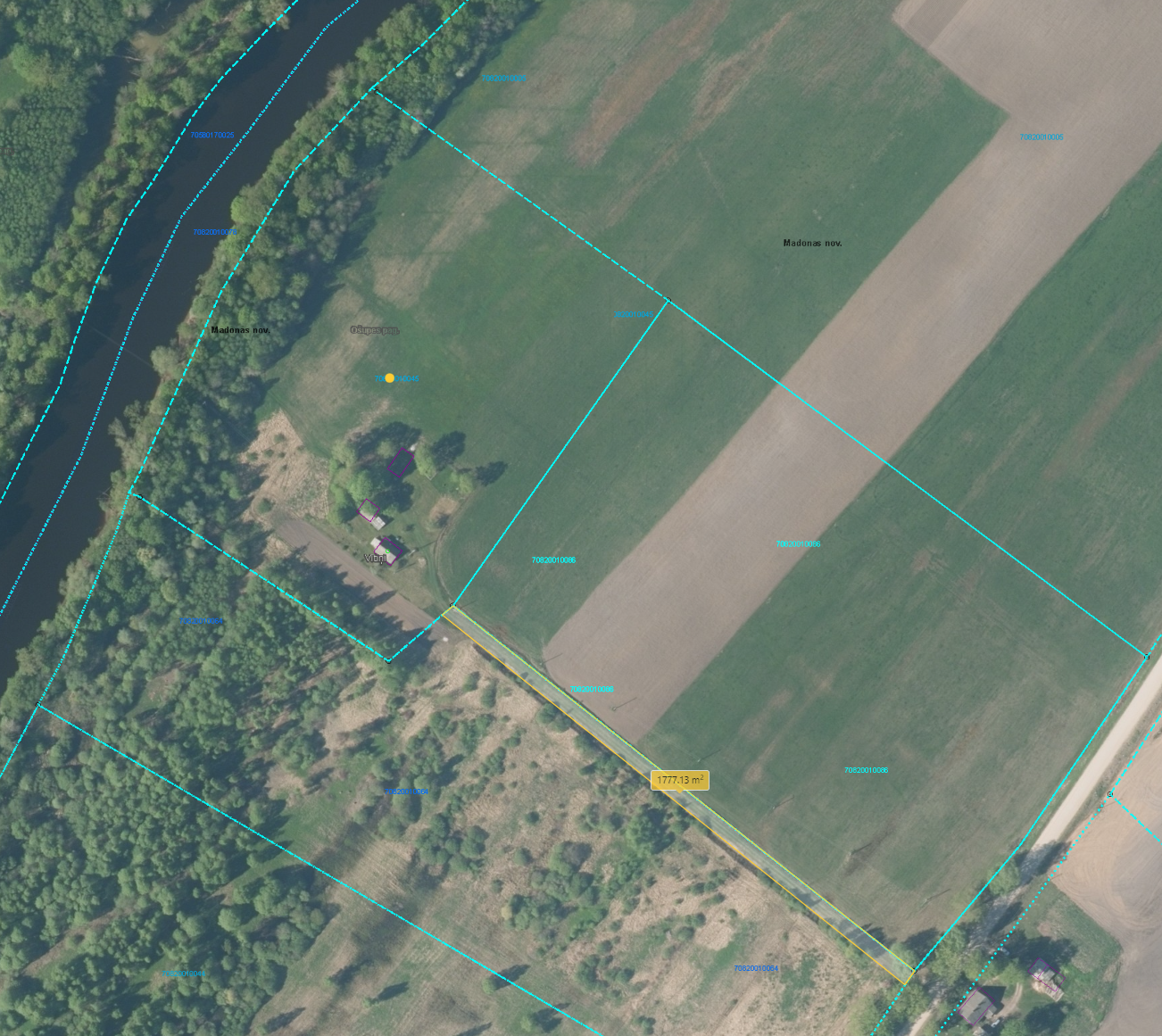 	Datu avots: https://topografija.lv/ 2022. gada informācija		Projektētā servitūta ceļa teritorija un platība			Zemes vienības robeža